Permission for administrating medicine form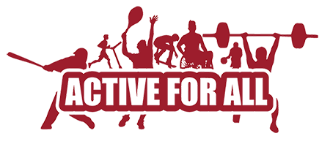 This form is to show consent has been received from parents to administer medicine to their child.Childs nameDateTimeType of medicationParent/ careerNotes